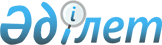 Об одобрении Концепции развития газовой отрасли Республики Казахстан до 2015 года
					
			Утративший силу
			
			
		
					Постановление Правительства Республики Казахстан от 11 января 2002 года N 25. Утратило силу постановлением Правительства Республики Казахстан от 14 апреля 2010 года N 302

      Сноска. Утратило силу постановлением Правительства РК от 14.04.2010 № 302.     Правительство Республики Казахстан постановляет:     1. Одобрить прилагаемую Концепцию развития газовой отрасли РеспубликиКазахстан до 2015 года.     2. Настоящее постановление вступает в силу со дня подписания.     Премьер-Министр  Республики Казахстан          Примечание РЦПИ: Концепция с грифом "ДСП" не подлежит введению в Базу данных "Законодательство".(Специалисты: Склярова И.В.,              Умбетова А.М.)     
					© 2012. РГП на ПХВ «Институт законодательства и правовой информации Республики Казахстан» Министерства юстиции Республики Казахстан
				